HIRE AGREEMENTThis agreement contains all terms and conditions applicable when hiring facilities at the centre.  Please read the document thoroughly, fill in the boxes, sign and return it to the office.HIRER DETAILSHIRE DETAILS – Please see hire charges page overleaf       PURPOSE OF HIRE:       ONE-OFF EVENT or  REGULAR BOOKING? (Please circle)        PLEASE NOTE:It is essential that four named adults take responsibility for the event if under 18’s will be in attendance. Named adults should review the fire and safety procedures attached.  It should be made clear to the children who is their responsible adult. Please record these names below.I the undersigned accept the terms and conditions listed in this hire agreementCOVID-19 STATEMENTBy signing below, I confirm that I have completed a risk assessment (attached to this hire agreement) which has been accepted by the Centre, and I agree to make myself aware of, and work within, Covid-19 compliant guidelines.DATA PROTECTIONFor details of how we store and use your data, please see our Privacy Policy online at www.umbrellacentre.co.uk OFFICE USE ONLYPrior to eventAfter the event       PAYMENTYour booking will not be confirmed until we have received a completed hire agreement. A damage deposit of £150 will be requested for any events requiring heavy equipment (e.g  decks, instruments, speakers, bouncy castle or similar.) This deposit will be returned to you by bank transfer 10-14 days after your event, subject to any damage penalties.For one off events we require payment of the total hire charge no less than 7 days in advance of your event date. If payment is not received your booking may be cancelled and your deposit retained.Long term hirers will be issued a monthly invoice. If you have not paid in advance, payment is due within 14 days of receipt of invoice.Any alternative arrangement is made entirely at the discretion of the Umbrella Centre office staff.  We reserve the right to give 7 days written notice should we wish to end such an agreement and revert to the standard terms.Payments should be made by bank  transfer.Account name: Whitstable Umbrella Community CentreAccount number: 00016940Sort code: 40-52-40CANCELLATIONIf you need to cancel your booking you must give us 14 days’ notice and will receive back any monies paid.If you need to cancel a booking at short notice please contact the office. Any repayment will be entirely at the discretion of the Umbrella Centre office staff.If for any reason the centre needs to cancel your booking we will aim to give you 28 days written notice and reimburse you fully.TERMS AND CONDITIONS – Please read carefully.If you are planning to serve alcohol at a cash bar you will require a Temporary Event License available from Canterbury City Council, this must be obtained no less than 10 days before your event.Alternatively you may wish to employ an outside bar to run a cash bar for you. In this circumstance we have a few local companies we can recommend.Music (live or recorded) must cease at 11pm.Sale/ dispensing of alcohol must cease at 11pm.The kitchen is not to be used for commercial use or for the sale of drinks and food during the day. We do not allow market holders to run refreshments or cafés from the kitchen as this creates a conflict of interest with the Umbrella Café downstairs.Hirers are responsible for ensuring maximum capacity is not exceeded – see hire rates sheet.The Umbrella Centre is situated in a built up area, please ensure you reduce the risk of noise pollution by keeping the main doors closed. Be considerate of our neighbours when entering and leaving the building.Access points must be secured if not supervised and your activity must not interfere with other centre users. You should have sufficient attendants to coordinate your activity safely and be familiar with the fire procedure (see attached.)As organiser, you are responsible for the conduct of everyone using the facilities you hire and the facilities themselves during your event. Alcohol consumption is only permitted inside the main hall and cafe.Any illegal activity will result in instant cancellation of your booking. You must obtain any necessary permits, insurance or licenses for your activity. If you will be selling goods from the premises, you must inform CCC by completing an occasional sale form and meet all legal requirements.REFUSE AND RECYCLINGAll rubbish must be disposed of and removed by you. Any items left behind and disposed of by us will incur an extra charge. Please separate your recyclables and take them home to recycle.STORAGEAll equipment must be removed after use regardless of the frequency of hire. The Umbrella Centre does not have the capacity to store items without prior permission. Unauthorised items left on the stage and/or in the hall will be removed and disposed of by the caretaker.RETENTION OF DAMAGE DEPOSITPart or all of your damage deposit may be retained due to the following :Damage to any structural or decorative fixtures.Damage or loss of any of the contents of the hire space.Late arrival or departure.Refuse not removed on departure – this will incur a £40 deduction on your damage deposit.Damage to our reputation as a result of noise and/or behaviour.Falsifying information on the hire agreement form. HEALTH AND SAFETYHirers are responsible for carrying out their own risk assessment when hiring the hall.When taking/returning tables and chairs please do so with safety as a paramount concern.Chair racks should not be moved about the stage, these are extremely heavy and difficult to move.Please return all tables to the racks on the back of the stage.Ladders are to be returned to the back of the stage and secured with cables provided.NO rubbish or belongings should remain in the hall or on the stage after your hire.Fire exits in the hall should be accessible at all times.OUR OBLIGATIONSWe will provide you with the facilities detailed in this agreement. We will also allow you to use the forecourt for the purposes of loading and unloading only. We offer basic hirer’s liability insurance for private individual hirers, please familiarise yourself with how our insurance policy may apply to your activity. Professional or commercial hirers are responsible for ensuring they have appropriate insurance. The centre is insured for any claims arising from its own negligence and accepts no responsibility for any other injury or damage to persons or property caused during your hire.PROMOTIONAL MATERIALPlease do not fly post for events here. If you would like us to advertise your event please send posters to office@umbrellacentre.co.uk or drop them into the office on a weekday between 9:00am-15:30pm. We can promote your event/activity on social media if you provide us with appropriate material.We may make any alteration to this agreement we consider necessary but will give you written notice if we do.Hire Rates 2020 / 2021  (for all hirers)Hirer’s Version Evacuation ProcedureASSEMBLY POINTS: 	Main Hall - the front forecourt in Oxford StreetAll other areas – the Shaftsbury Road car park behind the Umbrella CentreIMPORTANT: PLEASE ENSURE FIRE EXITS ARE ALWAYS ACCESSIBLE AT ALL TIMES. NO FURNITURE SHOULD BE PLACED IN FRONT OF THESE DOORS.ON discovering a fire:Raise the alarm by pressing the centre of the nearest red alarm box. These are located by the exit doors and there is also one fire alarm situated above the fire extinguishers in the main hall and foyer areas.Leave the building immediately by the nearest fire exit. Leave calmly and quietly and DO NOT collect personal belongings or return to the building.Report to the assembly point.ON hearing the fire alarm:Leave the building immediately by the nearest fire exit. Leave calmly and quietly and DO NOT collect personal belongings or return to the building.Report to the assembly point.Roll Call:You must go immediately to the assembly point so that your names can be checked against a register kept by the Responsible Person. The supervising adult (Responsible Person) must have access to information such as a register of children or adults who are attending the event they are covering, and familiarise themselves with evacuation procedures, exits and the location of the first aid supplies.You will remain at the Assembly Point until given instruction, either by a supervising adult or the Fire Brigade Senior Officer that it is safe to return to the building.Please note there is an alarm on the fire door in the main hall. If the door is opened the alarm will sound for 10 minutes. You are not expected to attempt to extinguish the fire or put yourself at risk.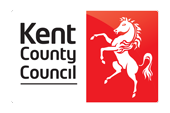 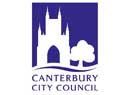 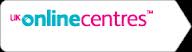 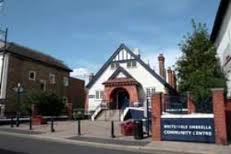 Name:Address:Email:Telephone:Room / FacilityRateHoursTotalTotal:Total:Total:£Will any under 18’s be in attendance?  YES/NO Please confirm you are aged 25 or over DATE/S OF HIRE:START TIME:      (Remember to include time for setting up)END TIME:      (Remember to include clearing away & tidying up):NameAddress    Telephone Signature: Full Name:        Date:Reimbursement of damage deposit cheque to be made out to:Date Damage Deposit paid: Method of payment:               If Cheque no:Receipt no:Date Hire Charge paid (one off hirers): Method of payment:               If Cheque no:Receipt no:Outside bar required?Yes *No  Temporary event license required?Yes *No  *Proof of personal license holder neededDate proof provided by hirer:Deposit returned?   Amount returned:Yes No  (Reason deposit withheld in part/full to be documented below)No  (Reason deposit withheld in part/full to be documented below)WUCC Cheque No:Signature of staff member:Date:Date:Charity rateStandard hire rateMain HallMon-Friday (before 6pm)£14.00£17.50Mon-Friday (after 6pm)£16.00£20.00Saturday (before 6pm)£16.00£20.00Saturday (after 6pm)£20.00£25.00Sunday (All day)£16.00£20.00Lounge£10.00£12.00Private OfficeReduced rates are available for long term hire. £10.00£12.00Café Evenings by special arrangement£14.50£17.00Caretaker assistance £15.00£15.00Hive Available weekends and evenings. For more information and to book email: talk@hivecoworking.co.ukAvailable weekends and evenings. For more information and to book email: talk@hivecoworking.co.ukAvailable weekends and evenings. For more information and to book email: talk@hivecoworking.co.ukAdditional areas & services, charged as a flat fee:Additional areas & services, charged as a flat fee:Use of forecourt with Hall£30.00£30.00Use of kitchen with Hall£20.00£20.00Use of Lounge with Hall£20.00£20.00PA System & AV £10.00£10.00Security Deposit£150.00£150.00Bagged Party Rubbish £40.00£40.00Room DimensionsRoom DimensionsRoom DimensionsRoom Dimensions